Publicado en  el 27/10/2015 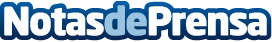 Arranca la XVIII edición del Máster en Dirección y Gestión en Transporte y Logística – CETMDatos de contacto:Nota de prensa publicada en: https://www.notasdeprensa.es/arranca-la-xviii-edicion-del-master-en_1 Categorias: Finanzas Recursos humanos Consumo Universidades http://www.notasdeprensa.es